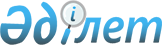 Қазығұрт аудандық мәслихатының 2009 жылғы 22 желтоқсандағы "2010-2012 жылдарға арналған аудандық бюджет туралы" N 26/199-IV шешіміне өзгерістер мен толықтырулар енгізу туралы
					
			Күшін жойған
			
			
		
					Оңтүстік Қазақстан облысы Қазығұрт аудандық мәслихатының 2010 жылғы 3 қарашадағы N 37/275-IV шешімі. Оңтүстік Қазақстан облысы Қазығұрт ауданының Әділет басқармасында 2010 жылғы 17 қарашада N 14-6-120 тіркелді. Қолданылу мерзімінің аяқталуына байланысты шешімнің күші жойылды - Оңтүстік Қазақстан облысы Қазығұрт аудандық мәслихатының 2011 жылғы 31 наурыздағы N 66 хатымен      Ескерту. Қолданылу мерзімінің аяқталуына байланысты шешімнің күші жойылды - Оңтүстік Қазақстан облысы Қазығұрт аудандық мәслихатының 2011.03.31 N 66 хатымен.

      Қазақстан Республикасының 2008 жылғы 4 желтоқсандағы Бюджет кодексінің 109-бабының 5-тармағына, Қазақстан Республикасының 2001 жылғы 23 қаңтардағы «Қазақстан Республикасындағы жергілікті мемлекеттік басқару және өзін-өзі басқару туралы» Заңының 6-бабының 1-тармағының 1)тармақшасына және Оңтүстік Қазақстан облыстық мәслихатының 2010 жылғы 26 қазандағы № 34/346-ІV «2010-2012 жылдарға арналған облыстық бюджет туралы» Оңтүстік Қазақстан облыстық мәслихатының 2009 жылғы 11 желтоқсандағы № 23/248-ІV шешіміне өзгерістер мен толықтырулар енгізу туралы» Нормативтік құқықтық актілерді мемлекеттік тіркеу тізілімінде 2010 жылы 28 қазанда № 2040 санымен тіркелген шешіміне сәйкес аудандық мәслихат ШЕШТІ:



      1. «2010-2012 жылдарға арналған аудандық бюджет туралы» Қазығұрт аудандық мәслихатының 2009 жылғы 22 желтоқсандағы № 26/199-ІV шешіміне (Нормативтік құқықтық актілерді мемлекеттік тіркеу тізілімінде 14-6-87 нөмірімен тіркелген, 2010 жылғы 22 қаңтарда «Қазығұрт тынысы» газетінің 8-9 нөмірінде жарияланған) мынадай өзгерістер мен толықтырулар енгізілсін:



      1-тармақта:

      1)-тармақшада:

      «5845764» деген сандар «5905728» деген сандармен;

      «565667» деген сандар «555865» деген сандармен;

      «3741» деген сандар «5791» деген сандармен;

      «16360» деген сандар «13594» деген сандармен.

      «5259996» деген сандар «5330478» деген сандармен ауыстырылсын.

      2)-тармақшада:

      «5849991» деген сандар «5910200» деген сандармен ауыстырылсын.



      3)-тармақта:

      «3556» деген сандар «3605» деген сандармен ауыстырылсын.

      Мына мазмұндағы абзацпен толықтырылсын:

      «Жергілікті атқарушы органның жоғары тұрған бюджет алдындағы борышын өтеу - 245 мың теңге».



      Аталған шешімнің 1, 2, 3, 4-қосымшалары осы шешімнің 1, 2, 3, 4-қосымшаларына сәйкес жаңа редакцияда жазылсын.



      2. Осы шешім 2010 жылдың 1 қаңтарынан бастап қолданысқа енгізіледі.            Аудандық мәслихат сессиясының төрағасы     М.Стамқұлов

      Аудандық мәслихат хатшысы                  А.Омаров      

      Қазығұрт аудандық мәслихаттың

      2010 жылғы 3 қарашадағы № 37/275-ІV

      шешіміне 1-қосымша      Қазығұрт аудандық мәслихаттың

      2009 жылғы 22 желтоқсандағы № 26/199-ІV

      шешіміне 1-қосымша 2010 жылға арналған аудандық бюджет

      Қазығұрт аудандық мәслихаттың

      2010 жылғы 3 қарашадағы № 37/275-ІV

      шешіміне 2-қосымша      Қазығұрт аудандық мәслихаттың

      2009 жылғы 22 желтоқсандағы № 26/199-ІV

      шешіміне 2-қосымша 2011 жылға арналған аудандық бюджет

      Қазығұрт аудандық мәслихаттың

      2010 жылғы 3 қарашадағы № 37/275-ІV

      шешіміне 3-қосымша      Қазығұрт аудандық мәслихаттың

      2009 жылғы 22 желтоқсандағы № 26/199-ІV

      шешіміне 3-қосымша 2012 жылға арналған аудандық бюджет      

 Қазығұрт аудандық мәслихаттың

      2010 жылғы 3 қарашадағы № 37/275-ІV

      шешіміне 4-қосымша      Қазығұрт аудандық мәслихаттың

      2009 жылғы 22 желтоқсандағы № 26/199-ІV

      шешіміне 4-қосымша 2010 жылға арналған аудандық бюджетті дамытудың бюджеттік бағдарламаларының тізбесі 
					© 2012. Қазақстан Республикасы Әділет министрлігінің «Қазақстан Республикасының Заңнама және құқықтық ақпарат институты» ШЖҚ РМК
				СанатыСанатыСанатыСанатысомасы, мың теңгеСыныбыСыныбыСыныбысомасы, мың теңгеIшкi сыныбыIшкi сыныбысомасы, мың теңгеАтауысомасы, мың теңгеІ. КІРІСТЕР59057281Салықтық түсімдер555865101Табыс салығы1218181012Жеке табыс салығы121818103Әлеуметтiк салық1064081031Әлеуметтік салық106408104Меншiкке салынатын салықтар3088191041Мүлiкке салынатын салықтар2720771043Жер салығы90531044Көлiк құралдарына салынатын салық258931045Бірыңғай жер салығы1796105Тауарларға, жұмыстарға және қызметтерге салынатын iшкi салықтар131641052Акциздер40751053Табиғи және басқа ресурстарды пайдаланғаны үшiн түсетiн түсiмдер19541054Кәсiпкерлiк және кәсiби қызметтi жүргiзгенi үшiн алынатын алымдар68411055Құмар ойын бизнеске салық294108Заңдық мәнді іс-әрекеттерді жасағаны және (немесе) оған уәкілеттігі бар мемлекеттік органдар немесе лауазымды адамдар құжаттар бергені үшін алынатын міндетті төлемдер56561081Мемлекеттік баж56562
Салықтық емес түсiмдер5791201Мемлекеттік меншіктен түсетін кірістер18412013Мемлекет меншігіндегі акцияларды мемлекеттік пакетіне дивидендтер912015Мемлекет меншігіндегі мүлікті жалға беруден түсетін кірістер1750204Мемлекеттік бюджеттен қаржыландырылатын, сондай-ақ Қазақстан Республикасы Ұлттық Банкінің бюджетінен (шығыстар сметасынан) ұсталатын және қаржыландырылатын мемлекеттік мекемелер салатын айыппұлдар, өсімпұлдар, санкциялар, өндіріп алулар19501Мұнай секторы ұйымдарынан түсетін түсімдерді қоспағанда, мемлекеттік бюджеттен қаржыландырылатын, сондай-ақ Қазақстан Республикасы Ұлттық Банкінің бюджетінен (шығыстар сметасынан) ұсталатын және қаржыландырылатын мемлекеттік мекемелер салатын айыппұлдар, өсімпұлдар, санкциялар, өндіріп алулар1950206Басқа да салықтық емес түсiмдер20002061Басқа да салықтық емес түсiмдер20003
Негізгі капиталды сатудан түсетін түсімдер13594303Жердi және материалдық емес активтердi сату135943031Жерді сату13594Ішкі табыстар5752504Трансферттердің түсімдері5330478402Мемлекеттiк басқарудың жоғары тұрған органдарынан түсетiн трансферттер53304784022Облыстық бюджеттен түсетiн трансферттер5330478Функционалдық топФункционалдық топФункционалдық топФункционалдық топШығыстардың атауыСомасы, мың теңгеФункционалдық кіші топ ӘкімшіФункционалдық кіші топ ӘкімшіФункционалдық кіші топ ӘкімшіФункционалдық кіші топ ӘкімшіСомасы, мың теңгеБағдарламаБағдарламаБағдарламаСомасы, мың теңгеКіші бағдарламаКіші бағдарламаСомасы, мың теңгеII. ШЫҒЫНДАР591020001Жалпы сипаттағы мемлекеттiк қызметтер2075571Мемлекеттiк басқарудың жалпы функцияларын орындайтын өкiлдi, атқарушы және басқа органдар188432112Аудан (облыстық маңызы бар қала) мәслихатының аппараты17094001Аудан (облыстық маңызы бар қала) мәслихатының қызметін қамтамасыз ету жөніндегі қызметтер16964004Мемлекеттік органдарды материалдық-техникалық жарақтандыру130122Аудан (облыстық маңызы бар қала) әкімінің аппараты39928001Аудан (облыстық маңызы бар қала) әкімінің қызметін қамтамасыз ету жөніндегі қызметтер39807004Мемлекеттік органдарды материалдық-техникалық жарақтандыру121123Қаладағы аудан, аудандық маңызы бар қала, кент, ауыл (село), ауылдық (селолық) округ әкімінің аппараты131410001Қаладағы аудан, аудандық маңызы бар қаланың, кент, ауыл (село), ауылдық (селолық) округ әкімінің қызметін қамтамасыз ету жөніндегі қызметтер125675023Мемлекеттік органдарды материалдық-техникалық жарақтандыру57352Қаржылық қызмет1400459Ауданның (облыстық маңызы бар қаланың) экономика және қаржы бөлімі1400003Салық салу мақсатында мүлікті бағалауды жүргізу600011Коммуналдық меншікке түскен мүлікті есепке алу, сақтау, бағалау және сату8009Жалпы сипаттағы өзге де мемлекеттiк қызметтер17725459Ауданның (облыстық маңызы бар қаланың) экономика және қаржы бөлімі17725001Экономикалық саясатты, қалыптастыру мен дамыту, мемлекеттік жоспарлау ауданның (облыстық маңызы бар қаланың) бюджеттік атқару және коммуналдық меншігін басқару саласындағы мемлекеттік саясатты іске асыру жөніндегі қызметтер17575017Мемлекеттік органдарды материалдық-техникалық жарақтандыру15002Қорғаныс102811Әскери мұқтаждар9281122Аудан (облыстық маңызы бар қала) әкімінің аппараты9281005Жалпыға бірдей әскери міндетті атқару шеңберіндегі іс-шаралар92812Төтенше жағдайлар жөнiндегi жұмыстарды ұйымдастыру1000122Аудан (облыстық маңызы бар қала) әкімінің аппараты1000006Аудан (облыстық маңызы бар қала) ауқымындағы төтенше жағдайлардың алдын алу және оларды жою500007Аудандық (қалалық) ауқымдағы дала өрттерінің, сондай-ақ мемлекеттік өртке қарсы қызмет органдары құрылмаған елдi мекендерде өрттердің алдын алу және оларды сөндіру жөніндегі іс-шаралар50003Қоғамдық тәртіп, қауіпсіздік, құқықтық, сот, қылмыстық-атқару қызметі38101Құқық қорғау қызметi3810458Ауданның (облыстық маңызы бар қаланың) тұрғын үй-коммуналдық шаруашылығы, жолаушылар көлігі және автомобиль жолдары бөлімі3810021Елдi мекендерде жол жүрісі қауiпсiздiгін қамтамасыз ету381004Бiлiм беру39385281Мектепке дейiнгi тәрбие және оқыту84789464Ауданның (облыстық маңызы бар қаланың) білім бөлімі84789009Мектепке дейінгі тәрбие ұйымдарының қызметін қамтамасыз ету847892Бастауыш, негізгі орта және жалпы орта білім беру3031975123Қаладағы аудан, аудандық маңызы бар қала, кент, ауыл (село), ауылдық (селолық) округ әкімінің аппараты2429005Ауылдық (селолық) жерлерде балаларды мектепке дейін тегін алып баруды және кері алып келуді ұйымдастыру2429464Ауданның (облыстық маңызы бар қаланың) білім бөлімі3029546003Жалпы білім беру3018260006Балаларға қосымша білім беру112869Бiлiм беру саласындағы өзге де қызметтер821764464Ауданның (облыстық маңызы бар қаланың) білім бөлімі87993001Жергілікті деңгейде білім беру саласындағы мемлекеттік саясатты іске асыру жөніндегі қызметтер9352005Ауданның (облыстық маңызы бар қаланың) мемлекеттік білім беру мекемелер үшін оқулықтар мен оқу-әдiстемелiк кешендерді сатып алу және жеткізу50741007Аудандық (қалалық) ауқымдағы мектеп олимпиадаларын және мектептен тыс іс-шараларды өткiзу200011Өңірлік жұмыспен қамту және кадрларды қайта даярлау стратегиясын іске асыру шеңберінде білім беру объектілерін күрделі, ағымдағы жөндеу27700472Ауданның (облыстық маңызы бар қаланың) құрылыс, сәулет және қала құрылысы бөлімі733771037Білім беру объектілерін салу және реконструкциялау73377106Әлеуметтiк көмек және әлеуметтiк қамсыздандыру3187592Әлеуметтiк көмек297738123Қаладағы аудан, аудандық маңызы бар қала, кент, ауыл (село), ауылдық (селолық) округ әкімінің аппараты4194003Мұқтаж азаматтарға үйінде әлеуметтік көмек көрсету4194451Ауданның (облыстық маңызы бар қаланың) жұмыспен қамту және әлеуметтік бағдарламалар бөлімі293544002Еңбекпен қамту бағдарламасы32982005Мемлекеттік атаулы әлеуметтік көмек5697006Тұрғын үй көмегі0007Жергілікті өкілетті органдардың шешімі бойынша мұқтаж азаматтардың жекелеген топтарына әлеуметтік көмек11091010Үйден тәрбиеленіп оқытылатын мүгедек балаларды материалдық қамтамасыз ету734014Мұқтаж азаматтарға үйде әлеуметтiк көмек көрсету730401618 жасқа дейінгі балаларға мемлекеттік жәрдемақылар197562017Мүгедектерді оңалту жеке бағдарламасына сәйкес, мұқтаж мүгедектерді міндетті гигиеналық құралдарымен қамтамасыз етуге және ымдау тілі мамандарының, жеке көмекшілердің қызмет көрсету3946019Ұлы Отан соғысындағы Жеңістің 65 жылдығына Ұлы Отан соғысының қатысушылары мен мүгедектерінің жол жүруін қамтамасыз ету111020Ұлы Отан соғысындағы Жеңістің 65 жылдығына Ұлы Отан соғысының қатысушылары мен мүгедектеріне біржолғы материалдық көмекті төлеу341179Әлеуметтiк көмек және әлеуметтiк қамтамасыз ету салаларындағы өзге де қызметтер21021451Ауданның (облыстық маңызы бар қаланың) жұмыспен қамту және әлеуметтік бағдарламалар бөлімі21021001Жергілікті деңгейде халық үшін әлеуметтік бағдарламаларды жұмыспен қамтуды қамтамасыз етуді іске асыру саласындағы мемлекеттік саясатты іске асыру жөніндегі қызметтер18888011Жәрдемақыларды және басқа да әлеуметтік төлемдерді есептеу, төлеу мен жеткізу бойынша қызметтерге ақы төлеу213307Тұрғын үй-коммуналдық шаруашылық6604271Тұрғын үй шаруашылығы12594458Ауданның (облыстық маңызы бар қаланың) тұрғын үй-коммуналдық шаруашылығы, жолаушылар көлігі және автомобиль жолдары бөлімі1200004Азаматтардың жекелеген санаттарын тұрғын үймен қамтамасыз ету 1200472Ауданның (облыстық маңызы бар қаланың) құрылыс, сәулет және қала құрылысы бөлімі11394003Мемлекеттік коммуналдық тұрғын үй қорының тұрғын үй құрылысы және (немесе) сатып алу113942Коммуналдық шаруашылық620588458Ауданның (облыстық маңызы бар қаланың) тұрғын үй-коммуналдық шаруашылығы, жолаушылар көлігі және автомобиль жолдары бөлімі50830012Сумен жабдықтау және су бөлу жүйесінің қызмет етуі23821030Өңірлік жұмыспен қамту және кадрларды қайта даярлау стратегиясын іске асыру шеңберінде инженерлік коммуникациялық инфрақұрылымды жөндеу және елді-мекендерді көркейту27009472Ауданның (облыстық маңызы бар қаланың) құрылыс, сәулет және қала құрылысы бөлімі569758006Сумен жабдықтау жүйесін дамыту72655014Өңірлік жұмыспен қамту және кадрларды қайта даярлау стратегиясын іске асыру шеңберінде инженерлік коммуникациялық инфрақұрылымды дамыту4971033Елді-мекендерді көркейту27245123Қаладағы аудан, аудандық маңызы бар қала, кент, ауыл (село), ауылдық (селолық) округ әкімінің аппараты12781008Елді мекендерде көшелерді жарықтандыру2797009Елді мекендердің санитариясын қамтамасыз ету6704011Елді мекендерді абаттандыру мен көгалдандыру3280458Ауданның (облыстық маңызы бар қаланың) тұрғын үй-коммуналдық шаруашылығы, жолаушылар көлігі және автомобиль жолдары бөлімі7000018Елді мекендерді абаттандыру мен көгалдандыру7000472Ауданның (облыстық маңызы бар қаланың) құрылыс, сәулет және қала құрылысы бөлімі7464007Қаланы және елді мекендерді көркейтуді дамыту746408Мәдениет, спорт, туризм және ақпараттық кеңістiк1606781Мәдениет саласындағы қызмет50429455Ауданның (облыстық маңызы бар қаланың) мәдениет және тілдерді дамыту бөлімі45084003Мәдени-демалыс жұмысын қолдау45084472Ауданның (облыстық маңызы бар қаланың) құрылыс, сәулет және қала құрылысы бөлімі5345011Мәдениет объектілерін дамыту53452Спорт64781465Ауданның (облыстық маңызы бар қаланың) Дене шынықтыру және спорт бөлімі64781005Ұлттық және бұқаралық спорт түрлерін дамыту61861006Аудандық (облыстық маңызы бар қалалық) деңгейде спорттық жарыстар өткiзу1405007Әртүрлi спорт түрлерi бойынша аудан (облыстық маңызы бар қала) құрама командаларының мүшелерiн дайындау және олардың облыстық спорт жарыстарына қатысуы15153Ақпараттық кеңiстiк30056455Ауданның (облыстық маңызы бар қаланың) мәдениет және тілдерді дамыту бөлімі24556006Аудандық (қалалық) кiтапханалардың жұмыс iстеуi24556456Ауданның (облыстық маңызы бар қаланың) ішкі саясат бөлімі5500002Газеттер мен журналдар арқылы мемлекеттік ақпараттық саясат жүргізу жөніндегі қызметтер4500005Телерадиохабарлары арқылы мемлекеттік ақпараттық саясат жүргізу10009Мәдениет, спорт, туризм және ақпараттық кеңiстiктi ұйымдастыру жөнiндегi өзге де қызметтер15412455Ауданның (облыстық маңызы бар қаланың) мәдениет және тілдерді дамыту бөлімі4321001Жергілікті деңгейде тілдерді және мәдениетті дамыту саласындағы мемлекеттік саясатты іске асыру жөніндегі қызметтер4321456Ауданның (облыстық маңызы бар қаланың) ішкі саясат бөлімі6214001Жергілікті деңгейде ақпарат, мемлекеттілікті нығайту және азаматтардың әлеуметтік сенімділігін қалыптастыру саласында мемлекеттік саясатты іске асыру жөніндегі қызметтер5574003Жастар саясаты саласындағы өңірлік бағдарламаларды iске асыру404007Мемлекеттік органдарды материалдық- техникалық жарақтандыру236465Ауданның (облыстық маңызы бар қаланың) Дене шынықтыру және спорт бөлімі4877001Жергілікті деңгейде дене шынықтыру және спорт саласындағы мемлекеттік саясатты іске асыру жөніндегі қызметтер487709Отын-энергетика кешені және жер қойнауын пайдалану1162659Отын-энергетика кешені және жер қойнауын пайдалану саласындағы өзге де қызметтер116265472Ауданның (облыстық маңызы бар қаланың) құрылыс, сәулет және қала құрылысы бөлімі116265009Жылу-энергетикалық жүйені дамыту11626510Ауыл, су, орман, балық шаруашылығы, ерекше қорғалатын табиғи аумақтар, қоршаған ортаны және жануарлар дүниесін қорғау, жер қатынастары1439271Ауыл шаруашылығы40150454Ауданның (облыстық маңызы бар қаланың) кәсіпкерлік және ауыл шаруашылығы бөлімі5437099Республикалық бюджеттен берілетін нысаналы трансферттер есебiнен ауылдық елді мекендер саласының мамандарын әлеуметтік қолдау шараларын іске асыру 5437473Ауданның (облыстық маңызы бар қаланың) ветеринария бөлімі34713001Жергілікті деңгейде ветеринария саласындағы мемлекеттік саясатты іске асыру жөніндегі қызметтер4842004Мемлекеттік органдарды материалдық-техникалық жарақтандыру184005Мал көмінділерінің (биотермиялық шұңқырлардың) жұмыс істеуін қамтамасыз ету4000006Ауру жануарларды санитарлық союды ұйымдастыру986007Қаңғыбас иттер мен мысықтарды аулауды және жоюды ұйымдастыру2000008Алып қойылатын және жойылатын ауру жануарлардың, жануарлардан алынатын өнімдер мен шикізаттың құнын иелеріне өтеу1000009Жануарлардың энзоотиялық аурулары бойынша ветеринариялық іс-шараларды жүргізу21701472Ауданның (облыстық маңызы бар қаланың) құрылыс, сәулет және қала құрылысы бөлімі0010Ауыл шаруашылығы объектілерін дамыту06Жер қатынастары9665463Ауданның (облыстық маңызы бар қаланың) жер қатынастары бөлімі9665001Аудан (облыстық маңызы бар қала) аумағында жер қатынастарын реттеу саласындағы мемлекеттік саясатты іске асыру жөніндегі қызметтер7217003Елді мекендерді жер шаруашылық орналастыру24489Ауыл, су, орман, балық шаруашылығы және қоршаған ортаны қорғау мен жер қатынастары саласындағы өзге де қызметтер94112473Ауданның (облыстық маңызы бар қаланың) ветеринария бөлімі94112011Эпизоотияға қарсы іс-шаралар жүргізу9411211Өнеркәсіп, сәулет, қала құрылысы және құрылыс қызметі121962Сәулет, қала құрылысы және құрылыс қызметі12196472Ауданның (облыстық маңызы бар қаланың) құрылыс, сәулет және қала құрылысы бөлімі12196001Құрылыс, сәулет және қала құрылысы бөлімінің қызметін қамтамасыз ету жөніндегі қызметтер10582016Мемлекеттік органдарды материалдық-техникалық жарақтандыру161412Көлiк және коммуникация1792281Автомобиль көлiгi2257458Ауданның (облыстық маңызы бар қаланың) тұрғын үй-коммуналдық шаруашылығы, жолаушылар көлігі және автомобиль жолдары бөлімі2257023Автомобиль жолдарының жұмыс істеуін қамтамасыз ету22579Көлiк және коммуникациялар саласындағы өзге де қызметтер176971458Ауданның (облыстық маңызы бар қаланың) тұрғын үй-коммуналдық шаруашылығы, жолаушылар көлігі және автомобиль жолдары бөлімі176971008Өңірлік жұмыспен қамту және кадрларды қайта даярлау стратегиясын іске асыру шеңберінде аудандық маңызы бар автомобиль жолдарын, қала және елді-мекендер көшелерін жөндеу және ұстау17697113Басқалар324319Басқалар32431459Ауданның (облыстық маңызы бар қаланың) экономика және қаржы бөлімі3605012Ауданның (облыстық маңызы бар қаланың) жергілікті атқарушы органының резерві3605454Ауданның (облыстық маңызы бар қаланың) кәсіпкерлік және ауыл шаруашылығы бөлімі14613001Жергілікті деңгейде кәсіпкерлік, өнеркәсіп және ауыл шаруашылығы саласындағы мемлекеттік саясатты іске асыру жөніндегі қызметтер13133008Мемлекеттік органдарды материалдық-техникалық жарақаттандыру1480458Ауданның (облыстық маңызы бар қаланың) тұрғын үй-коммуналдық шаруашылығы, жолаушылар көлігі және автомобиль жолдары бөлімі14213001Жергілікті деңгейде тұрғын үй-коммуналдық шаруашылығы, жолаушылар көлігі және автомобиль жолдары саласындағы мемлекеттік саясатты іске асыру жөніндегі қызметтер1421315Трансферттер1258681Трансферттер125868459Ауданның (облыстық маңызы бар қаланың) экономика және қаржы бөлімі125868006Нысаналы пайдаланылмаған (толық пайдаланылмаған) трансферттерді қайтару2963020Бюджет саласындағы еңбекақы төлеу қорының өзгеруіне байланысты жоғары тұрған бюджеттерге берлетін ағымдағы нысаналы трансферттер12290516Қарыздарды өтеу2451Қарыздарды өтеу245459Ауданның (облыстық маңызы бар қаланың) экономика және қаржы бөлімі245005Жергілікті атқарушы органның жоғары тұрған бюджет алдындағы борышын өтеу245Функционалдық топФункционалдық топФункционалдық топФункционалдық топАтауысомасы, мың теңгеКіші функцияКіші функцияКіші функцияКіші функциясомасы, мың теңгеБюджеттік бағдарлама әкімшісіБюджеттік бағдарлама әкімшісіБюджеттік бағдарлама әкімшісісомасы, мың теңгеБағдарламаБағдарламасомасы, мың теңгеІІІ. ТАЗА БЮДЖЕТТІК КРЕДИТТЕУ10Ауыл, су, орман, балық шаруашылығы, ерекше қорғалатын табиғи аумақтар, қоршаған ортаны және жануарлар дүниесін қорғау, жер қатынастары979201Ауыл шаруашылығы9792454Ауданның (облыстық маңызы бар қаланың) кәсіпкерлік және ауыл шаруашылығы бөлімі9792009Ауылдық елді мекендердің әлеуметтік саласының мамандарын әлеуметтік қолдау шараларын іске асыру үшін бюджеттік кредиттер9792СанатыСанатыСанатыСанатыАтауыСыныбыСыныбыСыныбыСыныбыІшкі сыныбыІшкі сыныбыІшкі сыныбыБюджеттік кредиттерді өтеу5Бюджеттік кредиттерді өтеу767401Бюджеттік кредиттерді өтеу7674001Мемлекеттік бюджеттен берілген бюджеттік кредиттерді өтеу7674ІV. ҚАРЖЫ АКТИВТЕРІМЕН ОПЕРАЦИЯЛАР БОЙЫНША САЛЬДО20652Функционалдық топФункционалдық топФункционалдық топФункционалдық топАтауысомасы, мың теңгеКіші функцияКіші функцияКіші функцияКіші функциясомасы, мың теңгеБюджеттік бағдарлама әкімшісіБюджеттік бағдарлама әкімшісіБюджеттік бағдарлама әкімшісісомасы, мың теңгеБағдарламаБағдарламасомасы, мың теңгеҚаржы активтерін сатып алу13Басқалар2065209Басқалар20652459Ауданның экономика және қаржы бөлімі20652014Заңды тұлғалардың жарғылық капиталын қалыптастыру немесе ұлғайту20652V. БЮДЖЕТ ТАПШЫЛЫҒЫ-27242VІ. БЮДЖЕТ ТАПШЫЛЫҒЫН ҚАРЖЫЛАНДЫРУ9792Қарыздар түсімі97927Қарыздар түсімі979201Мемлекеттік ішкі қарыздар9792002Қарыз алу келісім шарттары9792003Ауданның жергілікті атқарушы органы алатын қарыздар9792Функционалдық топФункционалдық топФункционалдық топФункционалдық топАтауысомасы, мың теңгеКіші функцияКіші функцияКіші функцияКіші функциясомасы, мың теңгеБюджеттік бағдарлама әкімшісіБюджеттік бағдарлама әкімшісіБюджеттік бағдарлама әкімшісісомасы, мың теңгеБағдарламаБағдарламасомасы, мың теңгеБюджет қаражаты қалдықтарының қозғалысы8Бюджет қаражаты қалдықтарының қозғалысы174501Бюджет қаражаты қалдықтары17450001Бюджет қаражатының бос қалдықтары17450001Бюджет қаражатының бос қалдықтары17450СанатыСанатыСанатыСанатысомасы, мың теңгеСыныбыСыныбыСыныбысомасы, мың теңгеIшкi сыныбыIшкi сыныбысомасы, мың теңгеАтауысомасы, мың теңгеІ. КІРІСТЕР56537401Салықтық түсімдер623747101Табыс салығы1389001012Жеке табыс салығы138900103Әлеуметтiк салық1289451031Әлеуметтік салық128945104Меншiкке салынатын салықтар3369701041Мүлiкке салынатын салықтар3023491043Жер салығы85511044Көлiк құралдарына салынатын салық241311045Бірыңғай жер салығы1939105Тауарларға, жұмыстарға және қызметтерге салынатын iшкi салықтар131371052Акциздер33561053Табиғи және басқа ресурстарды пайдаланғаны үшiн түсетiн түсiмдер19271054Кәсiпкерлiк және кәсiби қызметтi жүргiзгенi үшiн алынатын алымдар77625Құмар ойын бизнеске салық92108Заңдық мәнді іс-әрекеттерді жасағаны және (немесе) оған уәкілеттігі бар мемлекеттік органдар немесе лауазымды адамдар құжаттар бергені үшін алынатын міндетті төлемдер57951081Мемлекеттік баж57952Салықтық емес түсiмдер6610201Мемлекеттік меншіктен түсетін кірістер21722013Мемлекет меншігіндегі акциялардың мемлекеттік пакетіне дивидендтер1062015Мемлекет меншігіндегі мүлікті жалға беруден түсетін кірістер2066206Басқа да салықтық емес түсiмдер44382061Басқа да салықтық емес түсiмдер44383Негізгі капиталды сатудан түсетін түсімдер14429303Жердi және материалдық емес активтердi сату144293031Жерді сату144294Трансферттердің түсімдері5008954402Мемлекеттiк басқарудың жоғары тұрған органдарынан түсетiн трансферттер50089544022Облыстық бюджеттен түсетiн трансферттер5008954Функционалдық топФункционалдық топФункционалдық топФункционалдық топФункционалдық топсомасы, мың теңгеКіші функцияКіші функцияКіші функцияКіші функциясомасы, мың теңгеБюджеттік бағдарламалардың әкiмшiсiБюджеттік бағдарламалардың әкiмшiсiБюджеттік бағдарламалардың әкiмшiсiсомасы, мың теңгеБағдарламаБағдарламасомасы, мың теңгеАтауысомасы, мың теңгеІІ. ШЫҒЫНДАР56537401Жалпы сипаттағы мемлекеттiк қызметтер327883101Мемлекеттiк басқарудың жалпы функцияларын орындайтын өкiлдi, атқарушы және басқа органдар304137112Аудан (облыстық маңызы бар қала) мәслихатының аппараты22591101112001Аудан (облыстық маңызы бар қала) мәслихатының қызметін қамтамасыз ету жөніндегі қызметтер19091004Мемлекеттік органдарды материалдық-техникалық жарақтандыру3500122Аудан (облыстық маңызы бар қала) әкімінің аппараты74385101122001Аудан (облыстық маңызы бар қала) әкімінің қызметін қамтамасыз ету жөніндегі қызметтер44213003Мемлекеттік органдардың ғимараттарын, үй-жайларын және құрылыстарын күрделі жөндеу30000004Мемлекеттік органдарды материалдық-техникалық жарақтандыру172123Қаладағы аудан, аудандық маңызы бар қала, кент, ауыл (село), ауылдық (селолық) округ әкімінің аппараты207161101123001Қаладағы аудан, аудандық маңызы бар қаланың, кент, ауыл (село), ауылдық (селолық) округ әкімінің қызметін қамтамасыз ету жөніндегі қызметтер139074022Мемлекеттік органдардың ғимараттарын, үй-жайларын және құрылыстарын күрделі жөндеу63087023Мемлекеттік органдарды материалдық-техникалық жарақтандыру5000102Қаржылық қызмет3000459Ауданның (облыстық маңызы бар қаланың) экономика және қаржы бөлімі3000102452003Салық салу мақсатында мүлікті бағалауды жүргізу1000011Коммуналдық меншікке түскен мүлікті есепке алу, сақтау, бағалау және сату2000109Жалпы сипаттағы мемлекеттік қызметтер20746459Ауданның (облыстық маңызы бар қаланың) экономика және қаржы бөлімі20746105453001Экономикалық саясатты, қалыптастыру мен дамыту, мемлекеттік жоспарлау ауданның (облыстық маңызы бар қаланы) бюджеттік атқару және коммуналдық меншігін басқару саласындағы мемлекеттік саясатты іске асыру жөніндегі қызметтер18746017Мемлекеттік органдарды материалдық-техникалық жарақтандыру20002Қорғаныс18701201Әскери мұқтаждар10197122Аудан (облыстық маңызы бар қала) әкімінің аппараты10197122005Жалпыға бірдей әскери міндетті атқару шеңберіндегі іс-шаралар1019702Төтенше жағдайлар жөнiндегi жұмыстарды ұйымдастыру8504122Аудан (облыстық маңызы бар қала) әкімінің аппараты8504202122006Аудан (облыстық маңызы бар қала) ауқымындағы төтенше жағдайлардың алдын алу және оларды жою7004007Аудандық (қалалық) ауқымдағы дала өрттерінің, сондай-ақ мемлекеттік өртке қарсы қызмет органдары құрылмаған елді мекендерде өрттердің алдын алу және оларды сөндіру жөніндегі іс-шаралар 15003Қоғамдық тәртіп, қауіпсіздік, құқықтық, сот, қылмыстық-атқару қызметі538801Құқық қорғау қызметi5388458Ауданның (облыстық маңызы бар қаланың) тұрғын үй-коммуналдық шаруашылығы, жолаушылар көлігі және автомобиль жолдары бөлімі5388021Елдi мекендерде жол жүрісі қауiпсiздiгін қамтамасыз ету53884Бiлiм беру4085925401Мектепке дейiнгi тәрбие және оқыту109999464Ауданның (облыстық маңызы бар қаланың) білім бөлімі109999123009Мектепке дейінгі тәрбие ұйымдарының қызметін қамтамасыз ету109999402Бастауыш, негізгі орта және жалпы орта білім беру3709008123Қаладағы аудан, аудандық маңызы бар қала, кент, ауыл (село), ауылдық (селолық) округ әкімінің аппараты2448123005Ауылдық (селолық) жерлерде балаларды мектепке дейін тегін алып баруды және кері алып келуді ұйымдастыру2449464Ауданның (облыстық маңызы бар қаланың) білім бөлімі3706560402464003Жалпы білім беру3693478402464006Балалар үшін қосымша білім беру13082409Бiлiм беру саласындағы өзге де қызметтер266918464Ауданның (облыстық маңызы бар қаланың) білім бөлімі66918409464001Жергілікті деңгейде білім беру саласындағы мемлекеттік саясатты іске асыру жөніндегі қызметтер10628005Ауданның (облыстың маңызы бар қаланың) мемлекеттік білім беру мекемелер үшін оқулықтар мен оқу-әдiстемелiк кешендерді сатып алу және жеткізу56074409464007Аудандық (қалалық) ауқымдағы мектеп олимпиадаларын және мектептен тыс іс-шараларды өткiзу216472Ауданның (облыстық маңызы бар қаланың) құрылыс, сәулет және қала құрылыс бөлімі200000409467037Білім беру объектілерін салу және реконструкциялау2000006Әлеуметтiк көмек және әлеуметтiк қамсыздандыру89501602Әлеуметтiк көмек65998123Қаладағы аудан, аудандық маңызы бар қала, кент, ауыл (село), ауылдық (селолық) округ әкімінің аппараты5197123003Мұқтаж азаматтарға үйінде әлеуметтік көмек көрсету5197451Ауданның (облыстық маңызы бар қаланың) жұмыспен қамту және әлеуметтік бағдарламалар бөлімі60801602451002Еңбекпен қамту бағдарламасы16230602451005Мемлекеттік атаулы әлеуметтік көмек4926602451006Тұрғын үй көмегі13409602451007Жергілікті өкілетті органдардың шешімі бойынша мұқтаж азаматтардың жекелеген топтарына әлеуметтік көмек14865602451010Үйден тәрбиеленіп оқытылатын мүгедек балаларды материалдық қамтамасыз ету791602451014Мұқтаж азаматтарға үйде әлеуметтiк көмек көрсету632860245101618 жасқа дейінгі балаларға мемлекеттік жәрдемақылар602451017Мүгедектерді оңалту жеке бағдарламасына сәйкес, мұқтаж мүгедектерді міндетті гигиеналық құралдармен қамтамасыз етуге, және ымдау тілі мамандарының, жеке көмекшілердің қызмет көрсету4252609Әлеуметтiк көмек және әлеуметтiк қамтамасыз ету салаларындағы өзге де қызметтер23503451Ауданның (облыстық маңызы бар қаланың) жұмыспен қамту және әлеуметтік бағдарламалар бөлімі23503609451001Жергілікті деңгейде халық үшін әлеуметтік бағдарламаларды жұмыспен қамтуды қамтамасыз етуді іске асыру саласындағы мемлекеттік саясатты іске асыру жөніндегі қызметтер21205609451011Жәрдемақыларды және басқа да әлеуметтік төлемдерді есептеу, төлеу мен жеткізу бойынша қызметтерге ақы төлеу22987Тұрғын үй-коммуналдық шаруашылық509409702Коммуналдық шаруашылық470015458Ауданның (облыстық маңызы бар қаланың) тұрғын үй-коммуналдық шаруашылығы, жолаушылар көлігі және автомобиль жолдары бөлімі7697702458012Сумен жабдықтау және су бөлу жүйесінің қызмет етуі 7697472Ауданның (облыстық маңызы бар қаланың) құрылыс, сәулет және қала құрылыс бөлімі462318702467005Коммуналдық шаруашылық объектілерін дамыту95000702467006Сумен жабдықтау жүйесін дамыту367318703Елді-мекендерді көркейту39394123Қаладағы аудан, аудандық маңызы бар қала, кент, ауыл (село), ауылдық (селолық) округ әкімінің аппараты14612123008Елді мекендерде көшелерді жарықтандыру3014123009Елді мекендердің санитариясын қамтамасыз ету5025123011Елді мекендерді абаттандыру мен көгалдандыру6573458Ауданның (облыстық маңызы бар қаланың) тұрғын үй-коммуналдық шаруашылығы, жолаушылар көлігі және автомобиль жолдары бөлімі8081018Елді мекендерді абаттандыру мен көгалдандыру8081472Ауданның (облыстық маңызы бар қаланың) құрылыс, сәулет және қала құрылыс бөлімі16701007Қаланы және елді мекендерді көркейту дамыту167018Мәдениет, спорт, туризм және ақпараттық кеңістiк205339801Мәдениет саласындағы қызмет86128455Ауданның (облыстық маңызы бар қаланың) мәдениет және тілдерді дамыту бөлімі43028123003Мәдени-демалыс жұмысын қолдау43028472Ауданның (облыстық маңызы бар қаланың) құрылыс, сәулет және қала құрылыс бөлімі43100011Мәдениет объектілерін дамыту43100802Спорт70630465Ауданның (облыстық маңызы бар қаланың) дене шынықтыру және спорт бөлімі70630465005Ұлттық және бұқаралық спорт түрлерін дамыту67592465006Аудандық (облыстық маңызы бар қалалық) деңгейде спорттық жарыстар өткiзу1406465007Әртүрлi спорт түрлерi бойынша аудан (облыстық маңызы бар қала) құрама командаларының мүшелерiн дайындау және олардың облыстық спорт жарыстарына қатысуы1632803Ақпараттық кеңiстiк32186455Ауданның (облыстық маңызы бар қаланың) мәдениет және тілдерді дамыту бөлімі26798803455006Аудандық (қалалық) кiтапханалардың жұмыс iстеуi26798456Ауданның (облыстық маңызы бар қаланың) ішкі саясат бөлімі5388456002Газеттер мен журналдар арқылы мемлекеттік ақпараттық саясат жүргізу жөніндегі қызметтер4310005Телерадиохабарлары арқылы мемлекеттік ақпараттық саясат жүргізу1078809Мәдениет, спорт, туризм және ақпараттық кеңiстiктi ұйымдастыру жөнiндегi өзге де қызметтер16395455Ауданның (облыстық маңызы бар қаланың) мәдениет және тілдерді дамыту бөлімі4520809455001Жергілікті деңгейде тілдерді және мәдениетті дамыту саласындағы мемлекеттік саясатты іске асыру жөніндегі қызметтер4520456Ауданның (облыстық маңызы бар қаланың) ішкі саясат бөлімі6497809456001Жергілікті деңгейде ақпарат, мемлекеттілікті нығайту және азаматтардың әлеуметтік сенімділігін қалыптастыру саласында мемлекеттік саясатты іске асыру жөніндегі қызметтер6061809456003Жастар саясаты саласындағы өңірлік бағдарламаларды iске асыру436465Ауданның (облыстық маңызы бар қаланың) Дене шынықтыру және спорт бөлімі5378809465001Жергілікті деңгейде дене шынықтыру және спорт саласындағы мемлекеттік саясатты іске асыру жөніндегі қызметтер53789Отын-энергетика кешенi және жер қойнауын пайдалану328296909Отын-энергетика кешені және жер қойнауын пайдалану саласындағы өзге де қызметтер328296472Ауданның (облыстық маңызы бар қаланың) құрылыс, сәулет және қала құрылыс бөлімі328296909467009Жылу-энергетикалық жүйені дамыту32829610Ауыл, су, орман, балық шаруашылығы, ерекше қорғалатын табиғи аумақтар, қоршаған ортаны және жануарлар дүниесін қорғау, жер қатынастары224431001Ауыл шаруашылығы14567473Ауданның (облыстық маңызы бар қаланың) ветеринария бөлімі14567001Жергілікті деңгейде ауыл шаруашылығы саласындағы мемлекеттік саясатты іске асыру жөніндегі қызметтер 56561001462004Ауру жануарларды санитарлық союды ұйымдастыру2000005Мал көмінділерінің (биотермиялық шұңқырлардың) жұмыс істеуін қамтамасыз ету4310006Ауру жануарларды санитарлық союды ұйымдастыру1062007Қаңғыбас иттер мен мысықтарды аулауды және жоюды ұйымдастыру1000008Алып қойылатын және жойылатын ауру жануарлардың, жануарлардан алынатын өнімдер мен шикізаттың құнын иелеріне өтеу5391006Жер қатынастары7876463Ауданның (облыстық маңызы бар қаланың) жер қатынастары бөлімі78761006463001Аудан (облыстық маңызы бар қала) аумағында жер қатынастарын реттеу саласындағы мемлекеттік саясатты іске асыру жөніндегі қызметтер787611Өнеркәсіп, сәулет, қала құрылысы және құрылыс қызметі117111102Сәулет, қала құрылысы және құрылыс қызметі11711472Ауданның (облыстық маңызы бар қаланың) құрылыс, сәулет және қала құрылыс бөлімі117111102467001Жергілікті деңгейде құрылыс саласындағы мемлекеттік саясатты іске асыру жөніндегі қызметтер11581016Мемлекеттік органдарды материалдық-техникалық жарақтандыру13012Көлiк және коммуникация1000001Автомобиль көлiгi10000458Ауданның (облыстық маңызы бар қаланың) тұрғын үй-коммуналдық шаруашылығы, жолаушылар көлігі және автомобиль жолдары бөлімі10000023Автомобиль жолдарының жұмыс істеуін қамтамасыз ету1000013Басқалар391441309Басқалар39144454Ауданның (облыстық маңызы бар қаланың) кәсіпкерлік және ауыл шаруашылығы бөлімі14889001Жергілікті деңгейде кәсіпкерлік, өнеркәсіп және ауыл шаруашылығы саласындағы мемлекеттік саясатты іске асыру жөніндегі қызметтер14759008Мемлекеттік органдарды материалдық-техникалық жарақаттандыру130459Ауданның (облыстық маңызы бар қаланың) экономика және қаржы бөлімі10000452012Ауданның (облыстық маңызы бар қаланың) жергілікті атқарушы органының резерві 10000008Жергілікті бюджеттік инвестициялық жобалардың және концессиялық жобалардың техникалық-экономикалық негіздемелерін әзірлеу және оған сараптама жүргізу458Ауданның (облыстық маңызы бар қаланың) тұрғын үй-коммуналдық шаруашылығы, жолаушылар көлігі және автомобиль жолдары бөлімі142551309458001Жергілікті деңгейде тұрғын үй-коммуналдық шаруашылығы, жолаушылар көлігі және автомобиль жолдары саласындағы мемлекеттік саясатты іске асыру жөніндегі қызметтер1425515Трансферттер01501Трансферттер0459Ауданның (облыстық маңызы бар қаланың) экономика және қаржы бөлімі0ІІІ. ТАЗА БЮДЖЕТТІК КРЕДИТТЕУСанатыСанатыСанатыСанатыАтауысомасы, мың теңгеСыныбыСыныбыСыныбыСыныбысомасы, мың теңгеІшкі сыныбыІшкі сыныбыІшкі сыныбысомасы, мың теңгеБюджеттік кредиттерді өтеу05Бюджеттік кредиттерді өтеу001Бюджеттік кредиттерді өтеу0001Мемлекеттік бюджеттен берілген бюджеттік кредиттерді өтеуІV. ҚАРЖЫ АКТИВТЕРІМЕН ОПЕРАЦИЯЛАР БОЙЫНША САЛЬДО0Функционалдық топФункционалдық топФункционалдық топФункционалдық топФункционалдық топсомасы, мың теңгеКіші функцияКіші функцияКіші функцияКіші функциясомасы, мың теңгеБюджеттік бағдарлама әкімшісіБюджеттік бағдарлама әкімшісіБюджеттік бағдарлама әкімшісісомасы, мың теңгеБағдарламаБағдарламасомасы, мың теңгеҚаржы активтерін сатып алу013Басқалар009Басқалар0459Ауданның (облыстық маңызы бар қаланың) экономика және қаржы бөлімі0014Заңды тұлғалардың жарғылық капиталын қалыптастыру немесе ұлғайтуV. БЮДЖЕТ ТАПШЫЛЫҒЫ (ПРОФИЦИТІ)VІ. БЮДЖЕТ ТАПШЫЛЫҒЫН ҚАРЖЫЛАНДЫРУ (ПРОФИЦИТІН ПАЙДАЛАНУ)16Қарыздарды өтеу01601Қарыздарды өтеу0459Ауданның (облыстық маңызы бар қаланың) экономика және қаржы бөлімі0452009Жергiлiктi атқарушы органдардың борышын өтеуФункционалдық топФункционалдық топФункционалдық топФункционалдық топФункционалдық топсомасы, мың теңгеКіші функцияКіші функцияКіші функцияКіші функциясомасы, мың теңгеБюджеттік бағдарлама әкімшісіБюджеттік бағдарлама әкімшісіБюджеттік бағдарлама әкімшісісомасы, мың теңгеБағдарламаБағдарламасомасы, мың теңгеБюджет қаражаты қалдықтарының қозғалысы08Бюджет қаражаты қалдықтарының қозғалысы01Бюджет қаражаты қалдықтары0001Бюджет қаражатының бос қалдықтары0001Бюджет қаражатының бос қалдықтарыСанатыСанатыСанатыСанатысомасы, мың теңгеСыныбыСыныбыСыныбысомасы, мың теңгеIшкi сыныбыIшкi сыныбысомасы, мың теңгеАтауысомасы, мың теңгеІ. КІРІСТЕР60846251Салықтық түсімдер691407101Табыс салығы1609361012Жеке табыс салығы160936103Әлеуметтiк салық1456721031Әлеуметтік салық145672104Меншiкке салынатын салықтар3643341041Мүлiкке салынатын салықтар3265361043Жер салығы92361044Көлiк құралдарына салынатын салық264681045Бірыңғай жер салығы2094105Тауарларға, жұмыстарға және қызметтерге салынатын iшкi салықтар142071052Акциздер36241053Табиғи және басқа ресурстарды пайдаланғаны үшiн түсетiн түсiмдер20811054Кәсiпкерлiк және кәсiби қызметтi жүргiзгенi үшiн алынатын алымдар83825Құмар ойын бизнеске салық120108Заңдық мәнді іс-әрекеттерді жасағаны және (немесе) оған уәкілеттігі бар мемлекеттік органдар немесе лауазымды адамдар құжаттар бергені үшін алынатын міндетті төлемдер62581081Мемлекеттік баж62582Салықтық емес түсiмдер7139201Мемлекеттік меншіктен түсетін кірістер23462013Мемлекет меншігіндегі акциялардың мемлекеттік пакетіне дивидендтер1152015Мемлекет меншігіндегі мүлікті жалға беруден түсетін кірістер2231206Басқа да салықтық емес түсiмдер47932061Басқа да салықтық емес түсiмдер47933Негізгі капиталды сатудан түсетін түсімдер15583303Жердi және материалдық емес активтердi сату155833031Жерді сату155834Трансферттердің түсімдері5370496402Мемлекеттiк басқарудың жоғары тұрған органдарынан түсетiн трансферттер53704964022Облыстық бюджеттен түсетiн трансферттер5370496Функционалдық топФункционалдық топФункционалдық топФункционалдық топФункционалдық топсомасы, мың теңгеКіші функцияКіші функцияКіші функцияКіші функциясомасы, мың теңгеБюджеттік бағдарламалардың әкiмшiсiБюджеттік бағдарламалардың әкiмшiсiБюджеттік бағдарламалардың әкiмшiсiсомасы, мың теңгеБағдарламаБағдарламасомасы, мың теңгеАтауысомасы, мың теңгеІІ. ШЫҒЫНДАР60846251Жалпы сипаттағы мемлекеттiк қызметтер316913101Мемлекеттiк басқарудың жалпы функцияларын орындайтын өкiлдi, атқарушы және басқа органдар292515112Аудан (облыстық маңызы бар қала) мәслихатының аппараты21608101112001Аудан (облыстық маңызы бар қала) мәслихатының қызметін қамтамасыз ету жөніндегі қызметтер21108004Мемлекеттік органдарды материалдық-техникалық жарақтандыру500122Аудан (облыстық маңызы бар қала) әкімінің аппараты58823101122001Аудан (облыстық маңызы бар қала) әкімінің қызметін қамтамасыз ету жөніндегі қызметтер48823003Мемлекеттік органдардың ғимараттарын, үй-жайларын және құрылыстарын күрделі жөндеу004Мемлекеттік органдарды материалдық-техникалық жарақтандыру10000123Қаладағы аудан, аудандық маңызы бар қала, кент, ауыл (село), ауылдық (селолық) округ әкімінің аппараты212084101123001Қаладағы аудан, аудандық маңызы бар қаланың, кент, ауыл (село), ауылдық (селолық) округ әкімінің қызметін қамтамасыз ету жөніндегі қызметтер154084022Мемлекеттік органдардың ғимараттарын, үй-жайларын және құрылыстарын күрделі жөндеу40000023Мемлекеттік органдарды материалдық-техникалық жарақтандыру18000102Қаржылық қызмет3233459Ауданның (облыстық маңызы бар қаланың) экономика және қаржы бөлімі3233102452003Салық салу мақсатында мүлікті бағалауды жүргізу1078011Коммуналдық меншікке түскен мүлікті есепке алу, сақтау, бағалау және сату2155109Жалпы сипаттағы мемлекеттік қызметтер21165459Ауданның (облыстық маңызы бар қаланың) экономика және қаржы бөлімі21165105453001Экономикалық саясатты, қалыптастыру мен дамыту, мемлекеттік жоспарлау ауданның (облыстық маңызы бар қаланы) бюджеттік атқару және коммуналдық меншігін басқару саласындағы мемлекеттік саясатты іске асыру жөніндегі қызметтер20665017Мемлекеттік органдарды материалдық-техникалық жарақтандыру5002Қорғаныс20151201Әскери мұқтаждар10988122Аудан (облыстық маңызы бар қала) әкімінің аппараты10988122005Жалпыға бірдей әскери міндетті атқару шеңберіндегі іс-шаралар1098802Төтенше жағдайлар жөнiндегi жұмыстарды ұйымдастыру9163122Аудан (облыстық маңызы бар қала) әкімінің аппараты9163202122006Аудан (облыстық маңызы бар қала) ауқымындағы төтенше жағдайлардың алдын алу және оларды жою7547007Аудандық (қалалық) ауқымдағы дала өрттерінің, сондай-ақ мемлекеттік өртке қарсы қызмет органдары құрылмаған елді мекендерде өрттердің алдын алу және оларды сөндіру жөніндегі іс-шаралар 16163Қоғамдық тәртіп, қауіпсіздік, құқықтық, сот, қылмыстық-атқару қызметі580501Құқық қорғау қызметi5805458Ауданның (облыстық маңызы бар қаланың) тұрғын үй-коммуналдық шаруашылығы, жолаушылар көлігі және автомобиль жолдары бөлімі5805021Елдi мекендерде жол жүрісі қауiпсiздiгін қамтамасыз ету58054Бiлiм беру4755563401Мектепке дейiнгi тәрбие және оқыту118499464Ауданның (облыстық маңызы бар қаланың) білім бөлімі118499123009Мектепке дейінгі тәрбие ұйымдарының қызметін қамтамасыз ету118499402Бастауыш, негізгі орта және жалпы орта білім беру4264617123Қаладағы аудан, аудандық маңызы бар қала, кент, ауыл (село), ауылдық (селолық) округ әкімінің аппараты2448123005Ауылдық (селолық) жерлерде балаларды мектепке дейін тегін алып баруды және кері алып келуді ұйымдастыру2639464Ауданның (облыстық маңызы бар қаланың) білім бөлімі4262169402464003Жалпы білім беру4249087402464006Балалар үшін қосымша білім беру13082409Бiлiм беру саласындағы өзге де қызметтер372447464Ауданның (облыстық маңызы бар қаланың) білім бөлімі72447409464001Жергілікті деңгейде білім беру саласындағы мемлекеттік саясатты іске асыру жөніндегі қызметтер11795005Ауданның (облыстың маңызы бар қаланың) мемлекеттік білім беру мекемелер үшін оқулықтар мен оқу-әдiстемелiк кешендерді сатып алу және жеткізу60420409464007Аудандық (қалалық) ауқымдағы мектеп олимпиадаларын және мектептен тыс іс-шараларды өткiзу232472Ауданның (облыстық маңызы бар қаланың) құрылыс, сәулет және қала құрылыс бөлімі300000409467037Білім беру объектілерін салу және реконструкциялау3000006Әлеуметтiк көмек және әлеуметтiк қамсыздандыру97185602Әлеуметтiк көмек71146123Қаладағы аудан, аудандық маңызы бар қала, кент, ауыл (село), ауылдық (селолық) округ әкімінің аппараты5600123003Мұқтаж азаматтарға үйінде әлеуметтік көмек көрсету5600451Ауданның (облыстық маңызы бар қаланың) жұмыспен қамту және әлеуметтік бағдарламалар бөлімі65546602451002Еңбекпен қамту бағдарламасы17488602451005Мемлекеттік атаулы әлеуметтік көмек5307602451006Тұрғын үй көмегі14482602451007Жергілікті өкілетті органдардың шешімі бойынша мұқтаж азаматтардың жекелеген топтарына әлеуметтік көмек16017602451010Үйден тәрбиеленіп оқытылатын мүгедек балаларды материалдық қамтамасыз ету852602451014Мұқтаж азаматтарға үйде әлеуметтiк көмек көрсету681960245101618 жасқа дейінгі балаларға мемлекеттік жәрдемақылар602451017Мүгедектерді оңалту жеке бағдарламасына сәйкес, мұқтаж мүгедектерді міндетті гигиеналық құралдармен қамтамасыз етуге, және ымдау тілі мамандарының, жеке көмекшілердің қызмет көрсету4581609Әлеуметтiк көмек және әлеуметтiк қамтамасыз ету салаларындағы өзге де қызметтер26039451Ауданның (облыстық маңызы бар қаланың) жұмыспен қамту және әлеуметтік бағдарламалар бөлімі26039609451001Жергілікті деңгейде халық үшін әлеуметтік бағдарламаларды жұмыспен қамтуды қамтамасыз етуді іске асыру саласындағы мемлекеттік саясатты іске асыру жөніндегі қызметтер23563609451011Жәрдемақыларды және басқа да әлеуметтік төлемдерді есептеу, төлеу мен жеткізу бойынша қызметтерге ақы төлеу24767Тұрғын үй-коммуналдық шаруашылық228448702Коммуналдық шаруашылық186000458Ауданның (облыстық маңызы бар қаланың) тұрғын үй-коммуналдық шаруашылығы, жолаушылар көлігі және автомобиль жолдары бөлімі6000702458012Сумен жабдықтау және су бөлу жүйесінің қызмет етуі 6000472Ауданның (облыстық маңызы бар қаланың) құрылыс, сәулет және қала құрылыс бөлімі180000702467005Коммуналдық шаруашылық объектілерін дамыту702467006Сумен жабдықтау жүйесін дамыту180000703Елді-мекендерді көркейту42448123Қаладағы аудан, аудандық маңызы бар қала, кент, ауыл (село), ауылдық (селолық) округ әкімінің аппараты15744123008Елді мекендерде көшелерді жарықтандыру3247123009Елді мекендердің санитариясын қамтамасыз ету5415123011Елді мекендерді абаттандыру мен көгалдандыру7082458Ауданның (облыстық маңызы бар қаланың) тұрғын үй-коммуналдық шаруашылығы, жолаушылар көлігі және автомобиль жолдары бөлімі8708018Елді мекендерді абаттандыру мен көгалдандыру8708472Ауданның (облыстық маңызы бар қаланың) құрылыс, сәулет және қала құрылыс бөлімі17996007Қаланы және елді мекендерді көркейту дамыту179968Мәдениет, спорт, туризм және ақпараттық кеңістiк256711801Мәдениет саласындағы қызмет94488455Ауданның (облыстық маңызы бар қаланың) мәдениет және тілдерді дамыту бөлімі48048123003Мәдени-демалыс жұмысын қолдау48048472Ауданның (облыстық маңызы бар қаланың) құрылыс, сәулет және қала құрылыс бөлімі46440011Мәдениет объектілерін дамыту46440802Спорт77875465Ауданның (облыстық маңызы бар қаланың) дене шынықтыру және спорт бөлімі77875465005Ұлттық және бұқаралық спорт түрлерін дамыту74601465006Аудандық (облыстық маңызы бар қалалық) деңгейде спорттық жарыстар өткiзу1515465007Әртүрлi спорт түрлерi бойынша аудан (облыстық маңызы бар қала) құрама командаларының мүшелерiн дайындау және олардың облыстық спорт жарыстарына қатысуы1759803Ақпараттық кеңiстiк66065455Ауданның (облыстық маңызы бар қаланың) мәдениет және тілдерді дамыту бөлімі60246803455006Аудандық (қалалық) кiтапханалардың жұмыс iстеуi60246456Ауданның (облыстық маңызы бар қаланың) ішкі саясат бөлімі5819456002Газеттер мен журналдар арқылы мемлекеттік ақпараттық саясат жүргізу жөніндегі қызметтер4655005Телерадиохабарлары арқылы мемлекеттік ақпараттық саясат жүргізу1164809Мәдениет, спорт, туризм және ақпараттық кеңiстiктi ұйымдастыру жөнiндегi өзге де қызметтер18283455Ауданның (облыстық маңызы бар қаланың) мәдениет және тілдерді дамыту бөлімі4974809455001Жергілікті деңгейде тілдерді және мәдениетті дамыту саласындағы мемлекеттік саясатты іске асыру жөніндегі қызметтер4974456Ауданның (облыстық маңызы бар қаланың) ішкі саясат бөлімі7355809456001Жергілікті деңгейде ақпарат, мемлекеттілікті нығайту және азаматтардың әлеуметтік сенімділігін қалыптастыру саласында мемлекеттік саясатты іске асыру жөніндегі қызметтер6885809456003Жастар саясаты саласындағы өңірлік бағдарламаларды iске асыру470465Ауданның (облыстық маңызы бар қаланың) Дене шынықтыру және спорт бөлімі5954809465001Жергілікті деңгейде дене шынықтыру және спорт саласындағы мемлекеттік саясатты іске асыру жөніндегі қызметтер59549Отын-энергетика кешенi және жер қойнауын пайдалану298080909Отын-энергетика кешені және жер қойнауын пайдалану саласындағы өзге де қызметтер298080472Ауданның (облыстық маңызы бар қаланың) құрылыс, сәулет және қала құрылыс бөлімі298080909467009Жылу-энергетикалық жүйені дамыту29808010Ауыл, су, орман, балық шаруашылығы, ерекше қорғалатын табиғи аумақтар, қоршаған ортаны және жануарлар дүниесін қорғау, жер қатынастары244381001Ауыл шаруашылығы15757473Ауданның (облыстық маңызы бар қаланың) ветеринария бөлімі15757001Жергілікті деңгейде ауыл шаруашылығы саласындағы мемлекеттік саясатты іске асыру жөніндегі қызметтер 62321001462004Ауру жануарларды санитарлық союды ұйымдастыру2155005Мал көмінділерінің (биотермиялық шұңқырлардың) жұмыс істеуін қамтамасыз ету4644006Ауру жануарларды санитарлық союды ұйымдастыру1145007Қаңғыбас иттер мен мысықтарды аулауды және жоюды ұйымдастыру1000008Алып қойылатын және жойылатын ауру жануарлардың, жануарлардан алынатын өнімдер мен шикізаттың құнын иелеріне өтеу5811006Жер қатынастары8681463Ауданның (облыстық маңызы бар қаланың) жер қатынастары бөлімі86811006463001Аудан (облыстық маңызы бар қала) аумағында жер қатынастарын реттеу саласындағы мемлекеттік саясатты іске асыру жөніндегі қызметтер868111Өнеркәсіп, сәулет, қала құрылысы және құрылыс қызметі129401102Сәулет, қала құрылысы және құрылыс қызметі12940472Ауданның (облыстық маңызы бар қаланың) құрылыс, сәулет және қала құрылыс бөлімі129401102467001Жергілікті деңгейде құрылыс саласындағы мемлекеттік саясатты іске асыру жөніндегі қызметтер12800016Мемлекеттік органдарды материалдық-техникалық жарақтандыру14012Көлiк және коммуникация1077501Автомобиль көлiгi10775458Ауданның (облыстық маңызы бар қаланың) тұрғын үй-коммуналдық шаруашылығы, жолаушылар көлігі және автомобиль жолдары бөлімі10775023Автомобиль жолдарының жұмыс істеуін қамтамасыз ету1077513Басқалар741961309Басқалар74196454Ауданның (облыстық маңызы бар қаланың) кәсіпкерлік және ауыл шаруашылығы бөлімі16502001Жергілікті деңгейде кәсіпкерлік, өнеркәсіп және ауыл шаруашылығы саласындағы мемлекеттік саясатты іске асыру жөніндегі қызметтер16362008Мемлекеттік органдарды материалдық-техникалық жарақаттандыру140459Ауданның (облыстық маңызы бар қаланың) экономика және қаржы бөлімі41000452012Ауданның (облыстық маңызы бар қаланың) жергілікті атқарушы органының резерві 11000008Жергілікті бюджеттік инвестициялық жобалардың және концессиялық жобалардың техникалық-экономикалық негіздемелерін әзірлеу және оған сараптама жүргізу30000458Ауданның (облыстық маңызы бар қаланың) тұрғын үй-коммуналдық шаруашылығы, жолаушылар көлігі және автомобиль жолдары бөлімі166941309458001Жергілікті деңгейде тұрғын үй-коммуналдық шаруашылығы, жолаушылар көлігі және автомобиль жолдары саласындағы мемлекеттік саясатты іске асыру жөніндегі қызметтер1669415Трансферттер01501Трансферттер0459Ауданның (облыстық маңызы бар қаланың) экономика және қаржы бөлімі0ІІІ. ТАЗА БЮДЖЕТТІК КРЕДИТТЕУСанатыСанатыСанатыСанатыАтауысомасы, мың теңгеСыныбыСыныбыСыныбыСыныбысомасы, мың теңгеІшкі сыныбыІшкі сыныбыІшкі сыныбысомасы, мың теңгеБюджеттік кредиттерді өтеу05Бюджеттік кредиттерді өтеу001Бюджеттік кредиттерді өтеу0001Мемлекеттік бюджеттен берілген бюджеттік кредиттерді өтеуІV. ҚАРЖЫ АКТИВТЕРІМЕН ОПЕРАЦИЯЛАР БОЙЫНША САЛЬДО0Функционалдық топФункционалдық топФункционалдық топФункционалдық топФункционалдық топсомасы, мың теңгеКіші функцияКіші функцияКіші функцияКіші функциясомасы, мың теңгеБюджеттік бағдарлама әкімшісіБюджеттік бағдарлама әкімшісіБюджеттік бағдарлама әкімшісісомасы, мың теңгеБағдарламаБағдарламасомасы, мың теңгеҚаржы активтерін сатып алу013Басқалар009Басқалар0459Ауданның (облыстық маңызы бар қаланың) экономика және қаржы бөлімі0014Заңды тұлғалардың жарғылық капиталын қалыптастыру немесе ұлғайтуV. БЮДЖЕТ ТАПШЫЛЫҒЫ (ПРОФИЦИТІ)VІ. БЮДЖЕТ ТАПШЫЛЫҒЫН ҚАРЖЫЛАНДЫРУ (ПРОФИЦИТІН ПАЙДАЛАНУ)16Қарыздарды өтеу01601Қарыздарды өтеу0459Ауданның (облыстық маңызы бар қаланың) экономика және қаржы бөлімі0452009Жергiлiктi атқарушы органдардың борышын өтеуФункционалдық топФункционалдық топФункционалдық топФункционалдық топФункционалдық топсомасы, мың теңгеКіші функцияКіші функцияКіші функцияКіші функциясомасы, мың теңгеБюджеттік бағдарлама әкімшісіБюджеттік бағдарлама әкімшісіБюджеттік бағдарлама әкімшісісомасы, мың теңгеБағдарламаБағдарламасомасы, мың теңгеБюджет қаражаты қалдықтарының қозғалысы08Бюджет қаражаты қалдықтарының қозғалысы01Бюджет қаражаты қалдықтары0001Бюджет қаражатының бос қалдықтары0001Бюджет қаражатының бос қалдықтарыФункционалдық топФункционалдық топФункционалдық топФункционалдық топФункционалдық топКіші функцияКіші функцияКіші функцияКіші функцияБюджеттік бағдарламалардың әкімшісіБюджеттік бағдарламалардың әкімшісіБюджеттік бағдарламалардың әкімшісіБағдарламаБағдарлама04Бiлiм беру9Бiлiм беру саласындағы өзге де қызметтер472Ауданның (облыстық маңызы бар қаланың) құрылыс,сәулет және қала құрылыс бөлімі037Білім беру объектілерін салу және реконструкциялау07Тұрғын үй-коммуналдық шаруашылық1Тұрғын үй шаруашылығы472Ауданның (облыстық маңызы бар қаланың) құрылыс,сәулет және қала құрылыс бөлімі003Мемлекеттік коммуналдық тұрғын үй қорының тұрғын үй құрылысы және (немесе) сатып алу004Инженерлік коммуникациялық инфрақұрылымды дамыту, жайластыру және (немесе) сатып алу2Коммуналдық шаруашылық472Ауданның (облыстық маңызы бар қаланың) құрылыс,сәулет және қала құрылыс бөлімі005Коммуналдық шаруашылығын дамыту006Сумен жабдықтау жүйесін дамыту014Өңірлік жұмыспен қамту және кадрларды қайта даярлау стратегиясын іске асыру шеңберінде инженерлік коммуникациялық инфрақұрылымды дамыту3Елді-мекендерді көркейту472Ауданның (облыстық маңызы бар қаланың) құрылыс,сәулет және қала құрылыс бөлімі007Қаланы және елді мекендерді көркейтуді дамытуЖергілікті бюджет қаражаты есебінен08Мәдениет, спорт, туризм және ақпараттық кеңістiк1Мәдениет саласындағы қызмет472Ауданның (облыстық маңызы бар қаланың) құрылыс,сәулет және қала құрылыс бөлімі011Мәдениет объектілерін дамыту09Отын-энергетика кешені және жер қойнауын пайдалану9Отын-энергетика кешені және жер қойнауын пайдалану саласындағы өзге де қызметтер472Ауданның (облыстық маңызы бар қаланың) құрылыс, сәулет және қала құрылысы бөлімі009Жылу-энергетикалық жүйені дамыту10Ауыл, су, орман, балық шаруашылығы, ерекше қорғалатын табиғи аумақтар, қоршаған ортаны және жануарлар дүниесін қорғау, жер қатынастары